Настоящим подтверждаем, что наша Федерация / Организация имеет демократическую структуру и совет директоровЯвляется свободно избранным. Мы принимаем правила и нормативные правовые акты Мир Фудокан Федерация - Спорт Каратэ.Председатель Подпись / Печать Дата: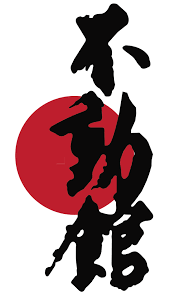 Пожалуйста, отправьте его по адресу:Полное наименование Ассоциации / ФедерацииПолное наименование Ассоциации / ФедерацииПолное наименование Ассоциации / ФедерацииПочтовый адрес:     Почтовый адрес:     Почтовый адрес:     Страна:     Страна:     Код:     Президенты Имя: Телефон / Мобильный:           Телефон / Мобильный:           Факс:     E-mail: 1-     E-mail: 1-     Адрес электронной почты: 2     Страница интернета:Страница интернета:facebook:Название Генерального секретаря:Название Генерального секретаря:Эл. адрес: Кол-во участников клубов / додзё:Кол-во участников клубов / додзё:Число индивидуальных членов:Число индивидуальных членов:Число отдельных судей, судей для спорта каратэ:Число отдельных судей, судей для спорта каратэ:Основные стили Практикуются:Основные стили Практикуются:Основные стили Практикуются: